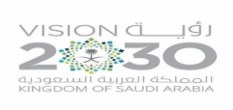 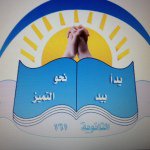 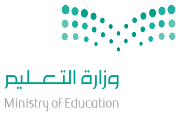                المملكة العربية السعودية                    وزارة التعليم                    الثانوية 161                                                                                   الأهداف السلوكيةالإجرائيةالمحتوىالمحتوىاستراتيجياتالتدريس الحديثةاستراتيجياتالتدريس الحديثةطرق وأساليب التدريسالوسائل والتقنيات المستخدمةالمهاراتالمكتسبةالمهاراتالمكتسبةالتقويم1-أن يمثل المتعلم لعنصر الوقت كمعوق للاتصال الإداري.2-أن يبين المتعلم العوامل التنظيمية كمعوق للاتصال الإداري.3-عنصر الوقت: للوقت أهمية كبيرة في ضمان نجاح الإدارة في تحقيق وظائفها بكفاءة عالية.للوقت دور كبير في جعل الاتصال ضعيف أو قوي.اتخاذ القرارات على اساس سليم يتطلب توافر المعلومات في الوقت المناسب.4-العوامل التنظيمية:كلما زاد حجم المنظمات وتعددت المستويات الإشرافية وتعددت العلاقات كلما أدى لاحتمال عدم فاعلية الاتصال بين المستويات الإدارية وبين الأفراد بعضهم البعض.عدم فهم عملية الاتصال بطريقة صحيحة قد يرجع إلى أن الإدارة تعد الاتصال عبارة عن إصدار الأوامر والتعليمات واستقبال التقارير من المرؤوسين.الإدارة بعيدة عن مواقع التنفيذ وتعتمد على الوسائل الرسمية في الاتصال وقد يترتب عليه مشاكل لاحتمال عدم صدق البيانات والمعلومات المرفوعة من المرؤوسين.3-عنصر الوقت: للوقت أهمية كبيرة في ضمان نجاح الإدارة في تحقيق وظائفها بكفاءة عالية.للوقت دور كبير في جعل الاتصال ضعيف أو قوي.اتخاذ القرارات على اساس سليم يتطلب توافر المعلومات في الوقت المناسب.4-العوامل التنظيمية:كلما زاد حجم المنظمات وتعددت المستويات الإشرافية وتعددت العلاقات كلما أدى لاحتمال عدم فاعلية الاتصال بين المستويات الإدارية وبين الأفراد بعضهم البعض.عدم فهم عملية الاتصال بطريقة صحيحة قد يرجع إلى أن الإدارة تعد الاتصال عبارة عن إصدار الأوامر والتعليمات واستقبال التقارير من المرؤوسين.الإدارة بعيدة عن مواقع التنفيذ وتعتمد على الوسائل الرسمية في الاتصال وقد يترتب عليه مشاكل لاحتمال عدم صدق البيانات والمعلومات المرفوعة من المرؤوسين. التعلم التعاوني تمثيل الأدوار الخرائط الذهنية التعلم باللعب التعلم النشط حل المشكلات تعلم الأقران العصف الذهني التفكير الناقد التفكير الإبداعي البحث والاستكشاف خرائط المفاهيم أخرى........................................................................ التعلم التعاوني تمثيل الأدوار الخرائط الذهنية التعلم باللعب التعلم النشط حل المشكلات تعلم الأقران العصف الذهني التفكير الناقد التفكير الإبداعي البحث والاستكشاف خرائط المفاهيم أخرى........................................................................حوارومناقشةاستنتاجإلقائيةعرضاستقرائيةمحاضرةأخرى............................................................كتاب الطالب كتاب النشاطجهاز العرضشفافياتجهاز تسجيلمجسماتعيناتفيلم تعليميلوحاتمراجعأخرى...............................................................*عمليات التعلم الأساسية:الملاحظةالتصنيفجمع المعلوماتالاستنتاجأخرى..........................*عمليات التفكير الإبداعي:المرونةالطلاقةالأصالةالخيالالعصف الذهني*التفكير الناقد:تحديد الأولوياتالاستدلال أخرى..........................*عمليات التعلم الأساسية:الملاحظةالتصنيفجمع المعلوماتالاستنتاجأخرى..........................*عمليات التفكير الإبداعي:المرونةالطلاقةالأصالةالخيالالعصف الذهني*التفكير الناقد:تحديد الأولوياتالاستدلال أخرى..........................س: مثلي لعنصر الوقت كمعوق للاتصال الإداري؟س: بيني العوامل التنظيمية كمعوق للاتصال الإداري؟القرآن الكريمالسنة النبويةالحياةالأحداث الجاريةأخرى.................................القرآن الكريمالسنة النبويةالحياةالأحداث الجاريةأخرى.................................الملاحظةاسئلة وأجوبةأداء عملياختباراتأخرى..........................الملاحظةاسئلة وأجوبةأداء عملياختباراتأخرى..........................ورقة عملبحوثسلالم التقديرتقاريراستباناتأخرى...................ورقة عملبحوثسلالم التقديرتقاريراستباناتأخرى...................ورقة عملبحوثسلالم التقديرتقاريراستباناتأخرى...................ورقة عملبحوثسلالم التقديرتقاريراستباناتأخرى...................الواجب المنزلي:الواجب المنزلي: